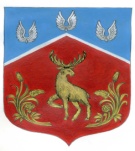       СОВЕТ ДЕПУТАТОВмуниципального образования Громовское сельское поселение муниципального образования Приозерский муниципальный район Ленинградской области(четвертый созыв)Р Е Ш Е Н И Е От 17 марта   2022 года                                          № 134В соответствии со статьей 86 Бюджетного кодекса Российской Федерации, Федеральным законом от 06.10.2003 № 131-ФЗ «Об общих принципах организации местного самоуправления в Российской Федерации», на основании Устава муниципального образования Громовское сельское поселение Совет депутатов муниципального образования Громовское сельское поселение РЕШИЛ:1. Утвердить прилагаемый Порядок использования собственных материальных ресурсов и финансовых средств муниципального образования Громовское сельское поселение для осуществления переданных ему отдельных полномочий (или части полномочий) за счет и в пределах субвенций из бюджета субъекта Российской Федерации.2. Опубликовать данное решение в средствах массовой информации и разместить на официальном сайте администрации муниципального образования Громовское сельское поселение.3. Настоящее решение вступает в силу со дня подписания и распространяется на правоотношения, возникшие с 01.01.2022.Глава муниципального образованияГромовское сельское поселение                                         Л.Ф. ИвановаС ПОЛНОЙ ВЕРСИЕЙ РЕШЕНИЯ  МОЖНО ознакомиться на официальном сайте муниципального образования Громовское сельское поселение муниципального образования Приозерский муниципальный район Ленинградской областИ www.admingromovo.ruБюджет (admingromovo.ru)Вострейкина Т.А8 (813 79) 99-466  Разослано: Дело-1,  www.lenoblinform.ru -1, сайт администрации http://www.admingromovo.-1Об утверждении порядка использования собственных материальных ресурсов и финансовых средств муниципального образования Громовское сельское поселение муниципального образования Приозерский муниципальный район Ленинградской области для осуществления переданных ему отдельных полномочий (части полномочий) за счет и в пределах субвенций из бюджета субъекта Российской Федерации